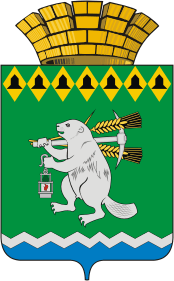 Дума Артемовского городского округаVI созыв24 заседаниеРЕШЕНИЕот 26 октября 2017 года		             			               №  258О внесении изменения в Положение о Территориальном органе местного самоуправления села Мироново с подведомственной территорией населенных пунктов: деревня Бучино, деревня Луговая, деревня Родники, село ЛипиноРассмотрев представление главы Артемовского городского округа, руководствуясь статьями 21, 36, 47, 48 Устава Артемовского городского округа, Дума Артемовского городского округа РЕШИЛА:1. Внести в Положение о Территориальном органе местного самоуправления села Мироново с подведомственной территорией населенных пунктов: деревня Бучино, деревня Луговая, деревня Родники, село  Липино,  утвержденное решением  Артемовской  Думы  от 12.12.2005 № 593, (с изменениями, внесенными решениями Думы Артемовского городского  округа  от  16.02.2006  №  642, от 30.09.2010 № 922, от 24.02.2011 № 1044, от 24.11.2011 № 1226, от 29.06.2017 № 191) (далее – Положение) следующее изменение:1) абзац второй пункта 7 Положения изложить в следующей редакции:«сокращенное наименование – Территориальный орган местного самоуправления села Мироново.». 2. Опубликовать настоящее Решение в газете «Артемовский рабочий», разместить на официальном сайте Думы Артемовского городского округа в информационно-телекоммуникационной сети «Интернет».3. Предложить председателю Территориального органа местного самоуправления села Мироново представить в Инспекцию ФНС России по Верх-Исетскому району г. Екатеринбурга заявление о государственной регистрации изменений, вносимых в учредительные документы Территориального органа местного самоуправления села Мироново.4. Контроль за исполнением настоящего Решения возложить на постоянную комиссию по вопросам местного самоуправления, нормотворчеству и регламенту.Председатель Думы Артемовского городского округа                                                                            К.М. ТрофимовГлава Артемовского городского округа                                                                                       А.В. Самочернов